                                                       INDICAÇÃO Nº                                ASSUNTO: SOLICITO AO SR. PREFEITO MUNICIPAL QUE INTERCEDA ATRAVÉS DA SECRETARIA DE OBRAS E MEIO AMBIENTE DA PREFEITURA, A LIMPEZA DA SERVIDÃO QUE PASSA PELO ITATIBA MALL.       Senhor Presidente,                                          Como é sabido, há 15  anos foi instalada em nossa cidade,  o Itatiba Mall, um complexo de entretenimento e serviços, com bares, restaurantes, cinema.,  salão de beleza, escola de inglês, lavanderia e clínicas de saúde localizado na Saída para Morungaba/Campinas na Avenida Prefeito José Mauricio de Camargo, 400.                                 Em Março de 2106 esse local sofreu os estragos da enchente que assolou nosso município.                                 Há uma preocupação da Administração do Local que em, 2008/2009     realizou a construção das galerias pluviais para escoamento e canalização com a Servidão e  a Prefeitura ficou responsável pela limpeza, porém a limpeza da servidão que atende o fundo do Itatiba Mall não tem ocorrido, causando grande preocupação aos administradores.                              Pelo exposto, INDICO, nos termos Regimentais desta Casa de Leis, diretamente ao Sr. Prefeito Municipal, para que o mesmo interceda junto à Secretaria de Obras e Meio Ambiente a Limpeza da Servidão que atende o referido local. SALA DAS SESSÕES, 06 de Novembro de 2017EVAIR PIOVESANAVereador PDT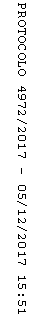 